KARTY PRACY NA WTOREKSpróbuj odnaleźć taką samą koronę. Zaznacz ją kredką. 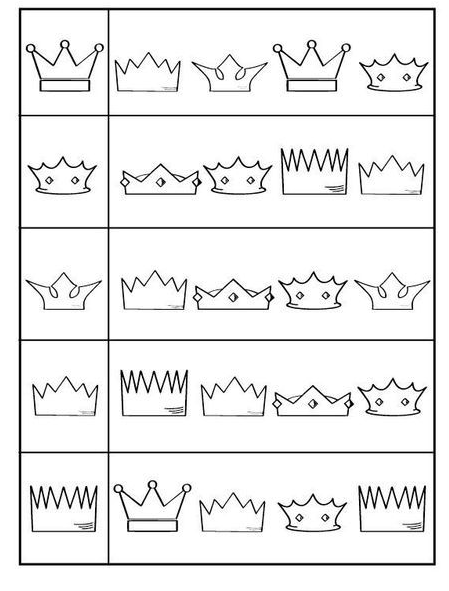 Pokoloruj taką liczbę koron, jaką wskazuje cyfra w ramce.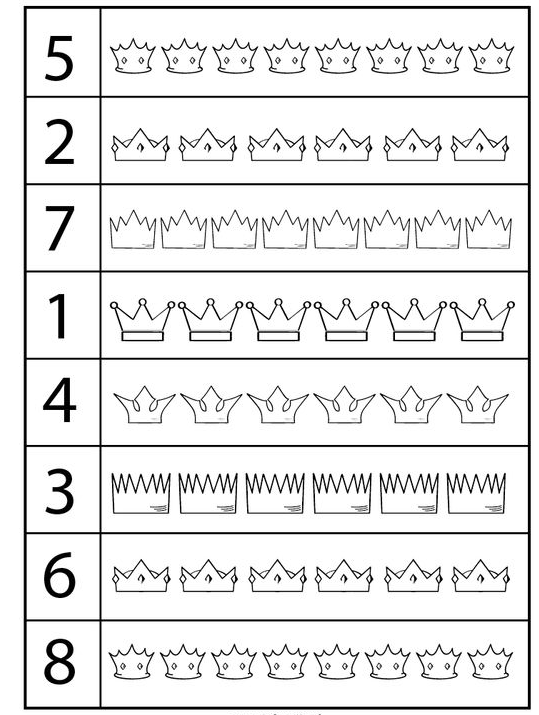 Spróbuj dorysować drugą część wieży według wzoru.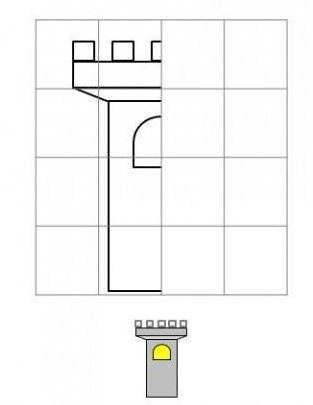 Wytnij i wklej brakujące litery tak, aby utworzyły słowa: godło, flaga, mapa.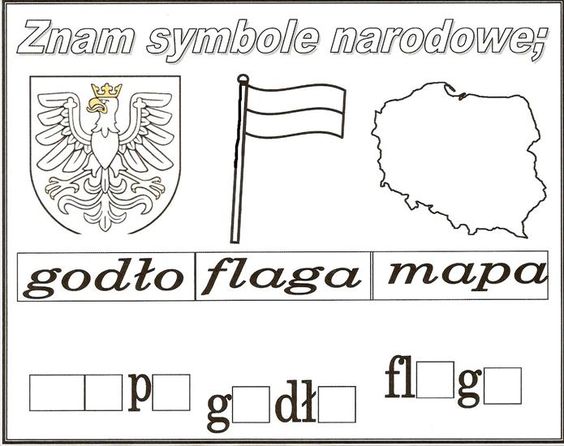 m    a    a    o    o   a   a  Pokoloruj rysunek zgodnie z kodem. 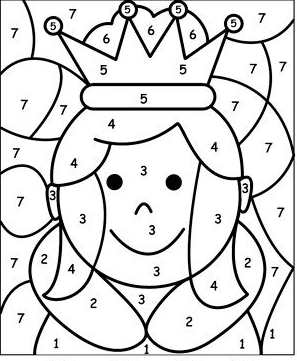 Różowy,     2- szary,   3- beżowy   ,  4-  brązowy, 5- żółty ,  6- czerwony, 7- niebieskiPołącz ze sobą cyfry w kolejności od 1 do 10. 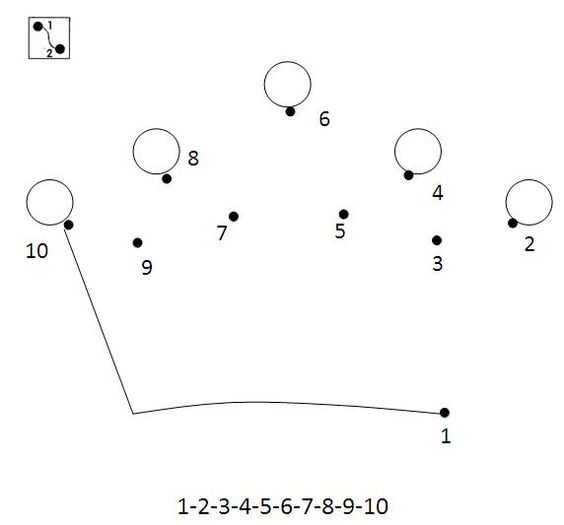 Narysuj wieżę po śladzie.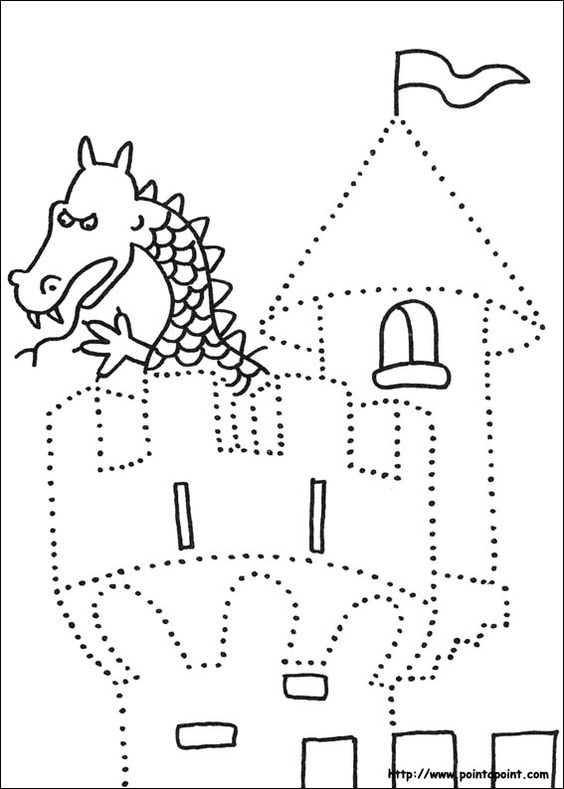 